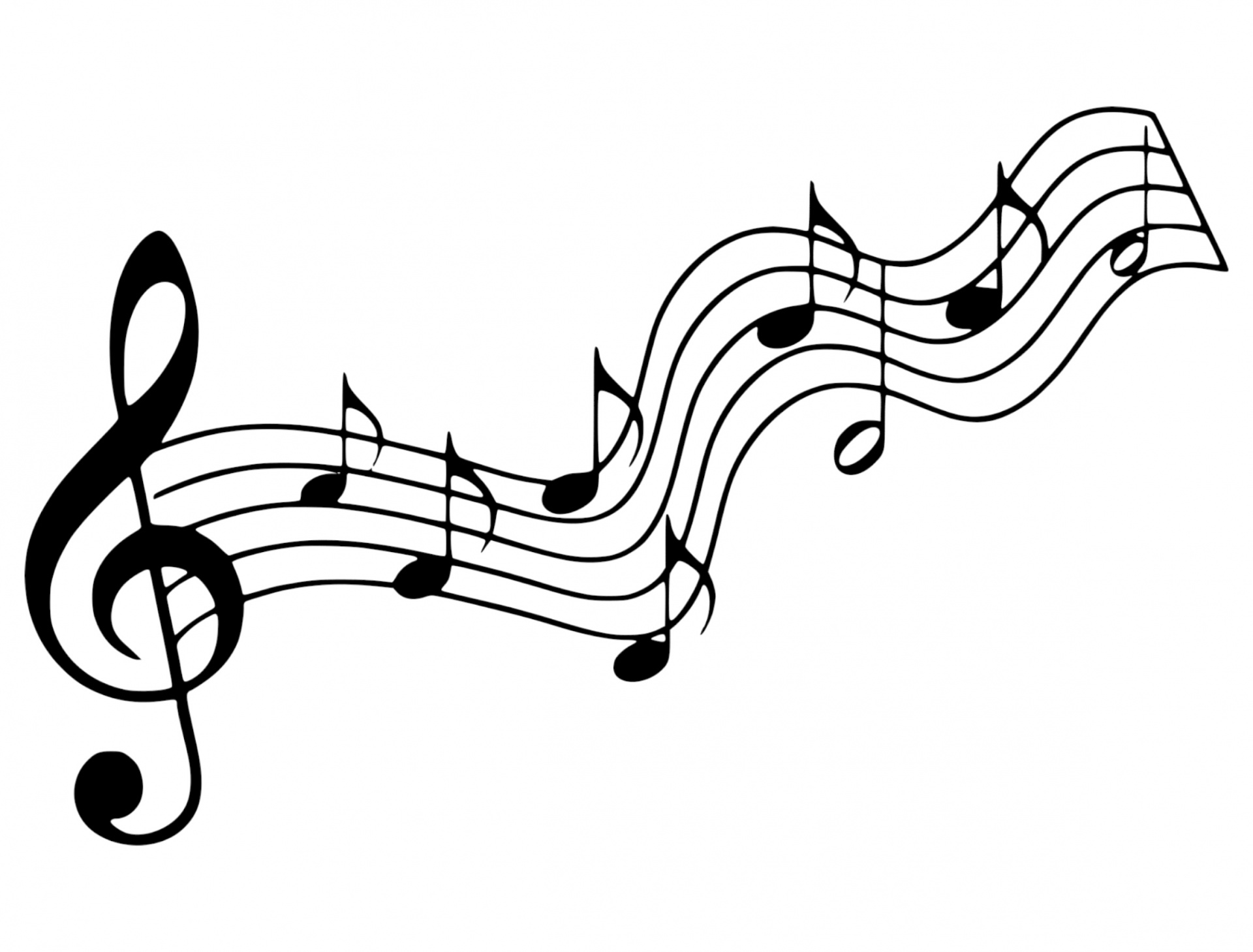 “Give Thanks”     P-1	SmithGive thanks with a grateful heart,Give thanks to the Holy One;Give thanks because He’s given Jesus Christ,                      His Son.		(Repeat section)	And now let the weak say,  “I am strong”,	Let the poor say,  “I am rich	Because of what the Lord has done for us.” 	Give thanks.	(Repeat section)Choir Anthem: “Beautiful Savior”      by Tom Fettke 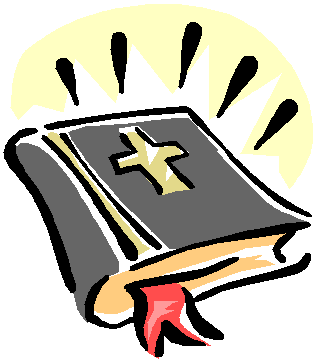 Haggai 1:15b-2:9               (p. 1351)     Faith and Engagement“For All the Saints”   (Blue Hymnal)    No.526      Communion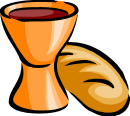 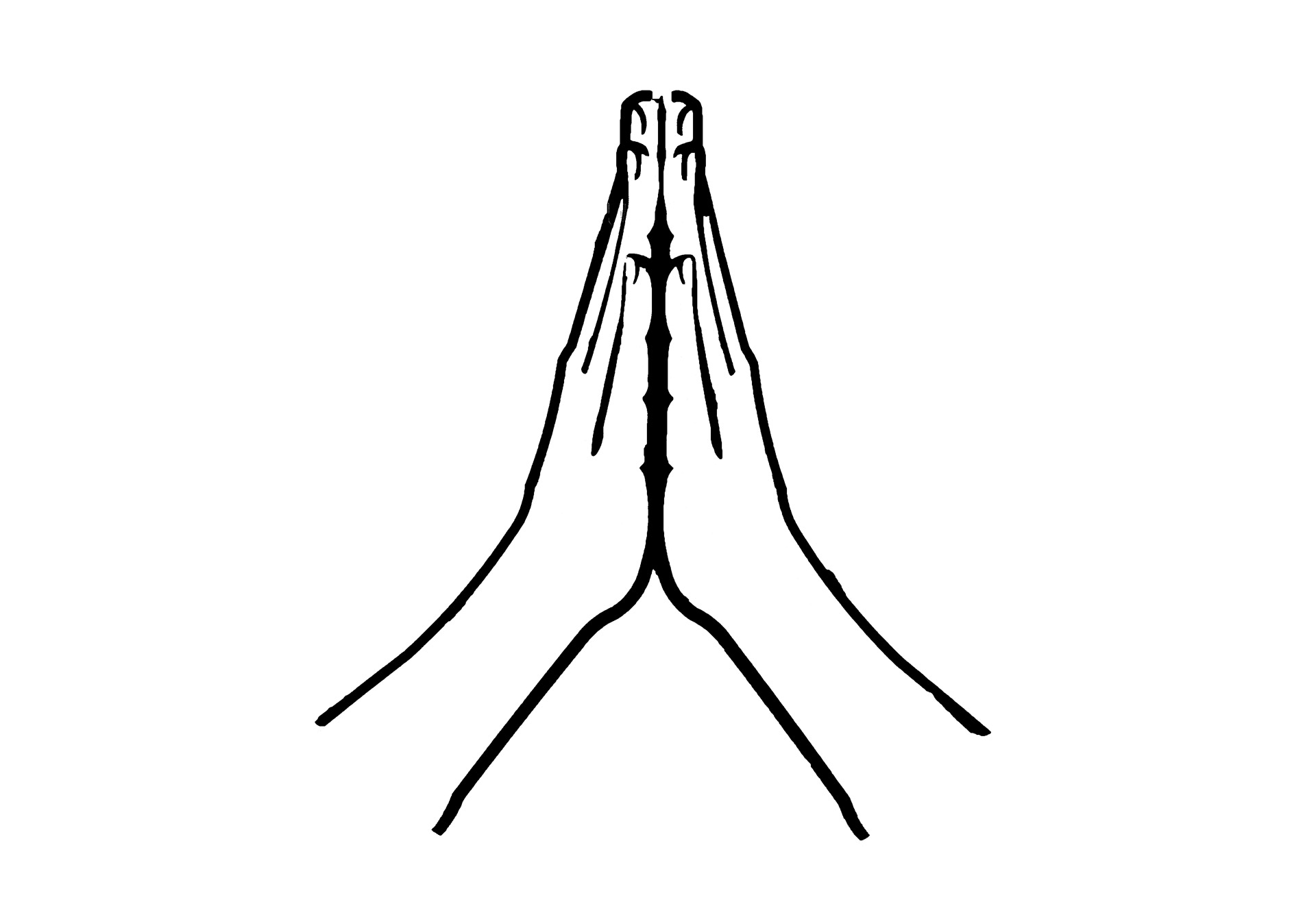 Prayers of the Pastor & the People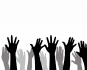 With Praise & Thanksgiving              share briefly names & situations to lift to God in prayer – we know God is more than able to hold all we offer & God knows the details!  Lord in Your mercy…Hear our prayer!Blessing “Halle, Halle, Halle-lujah (X3)                 Hallelujah, Hal-le-lu-jah!”PERSONAL MILESTONESNovember 7- Sandy WarnerNovember 8 – Patty DeckerPrayer Concerns:		    Prayer person: Pearlie HilriegelPrayer young person: Tyler DeckerPrayer theme for young adults: school/workAll medical professionals, emergency responders & those serving in hospitals, nursing homes & care facilities Military folks & family - the USA & all those in leadership S-VE School Board members, administrators, teachers & othersNorth Spencer Christian Academy Church FinancesRenovation HouseNorth Van Etten Church Announcements/Reminders: A note about offering - all we have is a gift from God.  We are invited weekly (and honestly at all times)to respond to God & joyfully give some of what we’ve been trusted with.  For financial giving please place in an offering plate when arriving/leaving or mail to:  Danby Rd, Spencer NY 14883 -OR- PO Box 367, Spencer, NY. 14883Calendar  Sunday – TODAY after worship: Congregational Mtg: Elections (Deacons/Elders) Monday -- 3PM Session Mtg Monday -- 6PM AA       Wednesday -- 11AM Adult Study Friday -- 11AM Women's Bible Study Friday -- 12:30PM Choir Rehearsal Sunday -- 10AM Adult Study 11AM Worship Communion Liturgy: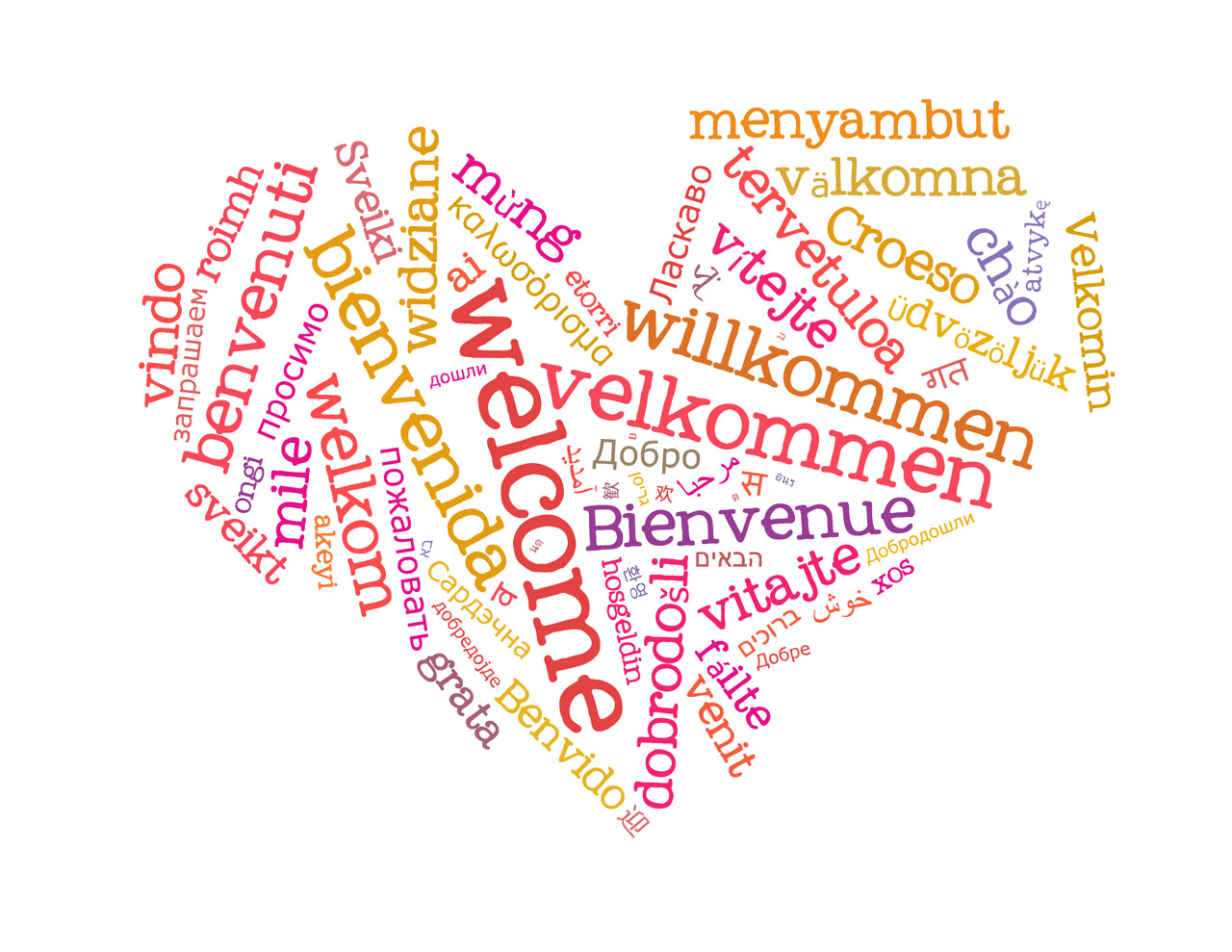 Eat this Bread *Communaute de Taize, adapted by Robert J. Batastini (1984) Eat this bread, drink this cup, Come to me and never be hungry. Eat this bread, drink this cup, Trust in me and you will not thirst. The LORD be with you. And also with you. Lift up your hearts. We lift them to the LORD. Let us give thanks to the LORD our God. It is right to give our thanks and praise! (prayer of thanksgiving & praise -- ending with the LORD's prayer) ...he took bread & after giving thanks to God he broke it & gave it to his disciples saying, 	"Take, eat. This is my body given for you. Do this in remembrance of me." 	And in the same way Jesus took the cup, saying:"This cup is the new covenant sealed in my blood, shed for you for the forgiveness of sins. Whenever you drink it, do this in remembrance of me." All who trust in Jesus Christ as Lord are welcome. As you receive the sacrament of communion consider the grace of what Jesus has done for us all and how much God loves you. After all receive, we pray: 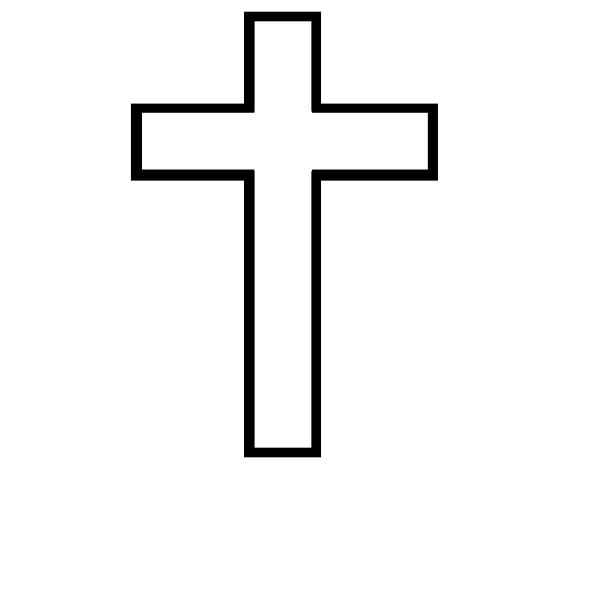 God, thank You for accepting us as living members of Your Son & our Savior Jesus Christ. Thank you for feeding us with spiritual food in the Sacrament of his body and blood. Send us into the world in peace, granting us strength and courage to love and serve You with gladness and singleness of heart; through Christ our Lord.3-fold Amen.  (Amen, Amen, Amen!) Christ the King FellowshipPresbyterian #loveNovember 6, 2022 - 11 AMWelcome Prelude   “Let Us Break Bread Together”                                                 arr. Marianne Kim Call to Worship   The Doxology   ♪ Praise God, from whom all blessings flow; Praise *Him, all creatures here below; Praise *Him above, ye heavenly host; Praise Father, Son, and Holy Ghost. Amen.                                                                            (Blue Hymnal No. 592)“Lift High the Cross”   (Blue Hymnal)        No. 371Confession   Merciful God, we confess we have often failed to be an obedient church.  We have not done Your will, we have broken Your law, we have rebelled against Your love.  We have not loved our neighbors, and have refused to hear the cry of the needy.  Forgive us, and free us for joyful obedience; through Jesus Christ our Lord.  [silent prayer & reflection; let the Holy Spirit identify any sin that needs confessing - offer it to God & let it go]                Assurance of Pardon & Gloria Patri                                                                       Glory be to the Father, and to the Son, and to the Holy Ghost.  As it was in the beginning, is now, and  ever shall be, world without end. Amen. Amen                                                (Blue No. 579) 